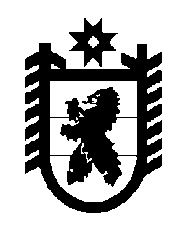 Российская Федерация Республика Карелия    УКАЗГЛАВЫ РЕСПУБЛИКИ КАРЕЛИЯО внесении изменений в Указ Главы Республики Карелияот 6 октября 2014 года № 79Внести в распределение компетенции между Главой Республики Карелия, первым заместителем Главы Республики Карелия, заместителями Главы Республики Карелия и членом Правительства Республики Карелия –Министром юстиции Республики Карелия, утвержденное Указом Главы  Республики Карелия от 6 октября 2014 года № 79 «О распределении компетенции между Главой Республики Карелия, первым заместителем Главы Республики Карелия, заместителями Главы Республики Карелия и Министром юстиции Республики Карелия» (Собрание законодательства Республики Карелия, 2014, № 10, ст. 1788; Официальный интернет-портал правовой информации (www.pravo.gov.ru), 9 ноября 2015 года, 
№  1000201511090003), следующие изменения:подпункт 5 пункта 2 изложить в следующей редакции:«5) обеспечивает взаимодействие Правительства Республики Карелия с федеральными органами исполнительной власти и исполнительными органами государственной власти субъектов Российской Федерации по вопросам бюджетной, финансовой, налоговой политики, с органами местного самоуправления и территориальными органами федеральных органов исполнительной власти в Республике Карелия по вопросам, связанным с формированием доходной и расходной частей консолидированного бюджета Республики Карелия, бюджета Республики Карелия, межбюджетных отношений, Министерством финансов Российской Федерации, Управлением Федерального казначейства по Республике Карелия, Счетной палатой Российской Федерации, Контрольно-счетной палатой Республики Карелия, Управлением Федеральной налоговой службы по Республике Карелия, Отделением – Национальным банком по Республике Карелия Северо-Западного главного управления Центрального банка Российской Федерации, Региональным отделением Федеральной службы по финансовым рынкам в Северо-Западном федеральном округе, Территориальным управлением Федеральной службы финансово-бюджетного надзора в Республике Карелия, Управлением Федеральной службы государственной регистрации, кадастра и картографии по Республике Карелия, Территориальным управлением Федерального агентства по управлению государственным имуществом в Республике Карелия, Северо-Западным таможенным управлением Федеральной таможенной службы;»;подпункт 3 пункта 5 изложить в следующей редакции:«3) обеспечивает взаимодействие Правительства Республики Карелия с  федеральными органами исполнительной власти и исполнительными органами государственной власти субъектов Российской Федерации по вопросам социально-экономического развития инвестиционной деятель-ности, развития малого и среднего предпринимательства, промышленности, внешнеэкономической деятельности, науки, Департаментом по недрополь-зованию по Северо-Западному федеральному округу, Управлением Федеральной службы по надзору в сфере природопользования по Республике Карелия, Управлением Федеральной службы по ветеринарному и фитосанитарному надзору по Республике Карелия, Архангельской области и Ненецкому автономному округу, Территориальным органом Федеральной службы государственной статистики по Республике Карелия, Управлением Министерства промышленности и торговли Российской Федерации по Северному району, Уполномоченным по защите прав предпринимателей в Республике Карелия;».          Глава Республики  Карелия                                                               А.П. Худилайненг. Петрозаводск24  декабря 2015 года№ 131